«Экскурсия в музей природы»Интересная игра сегодня у нас,К ней готовился каждый из вас.Собирайся, детвора –Путешествовать пора!Дети  с нетерпением ждали этой поездки. И вот настал этот замечательный день.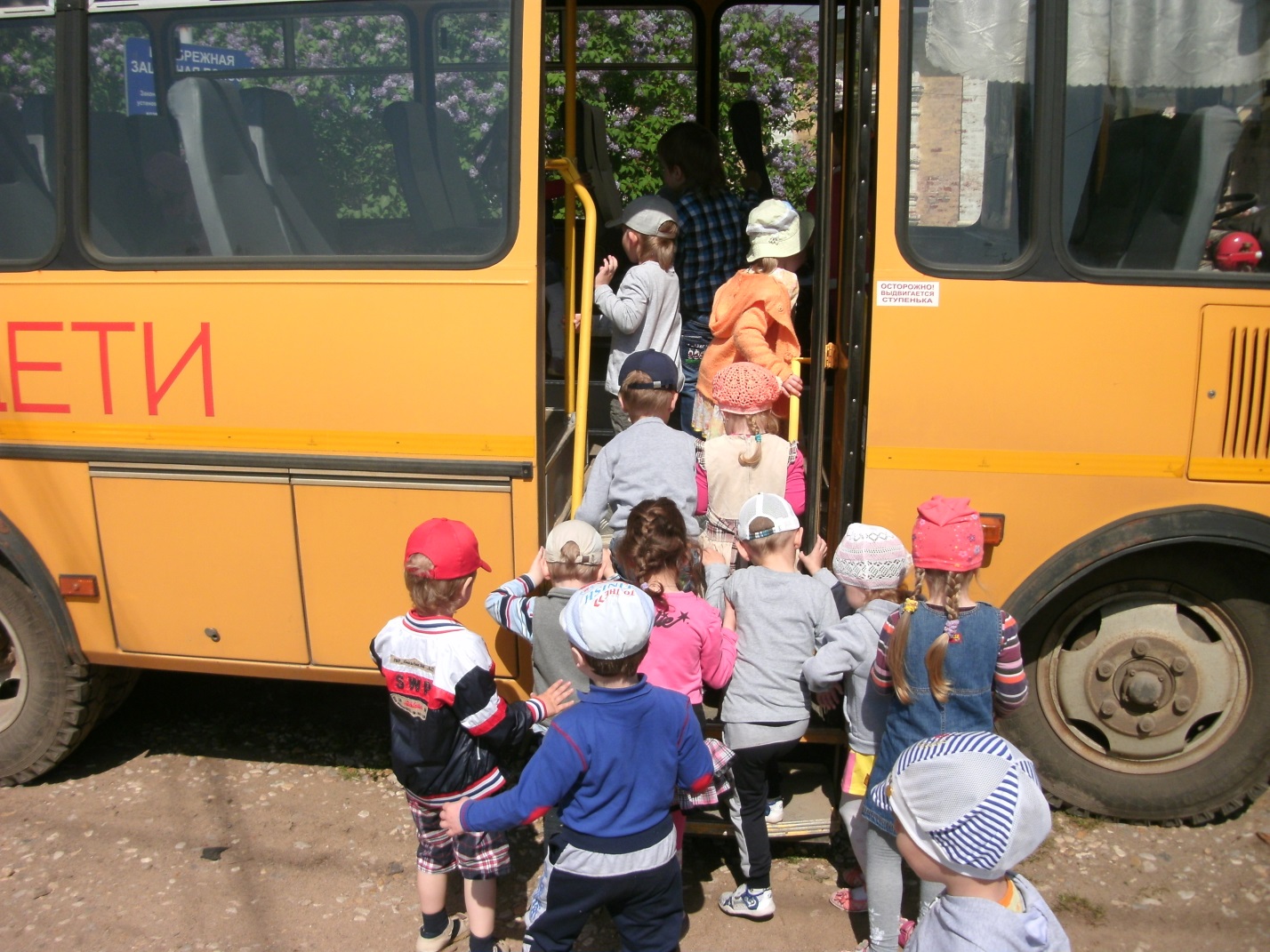 Когда мы приближались к музею, дети уже были в предвкушении и  ожидании чего-то нового и неизведанного.Каждому дошколенку должно быть известно:Всему в окружающем мире есть место.Глазки шире открывай,За природой наблюдай.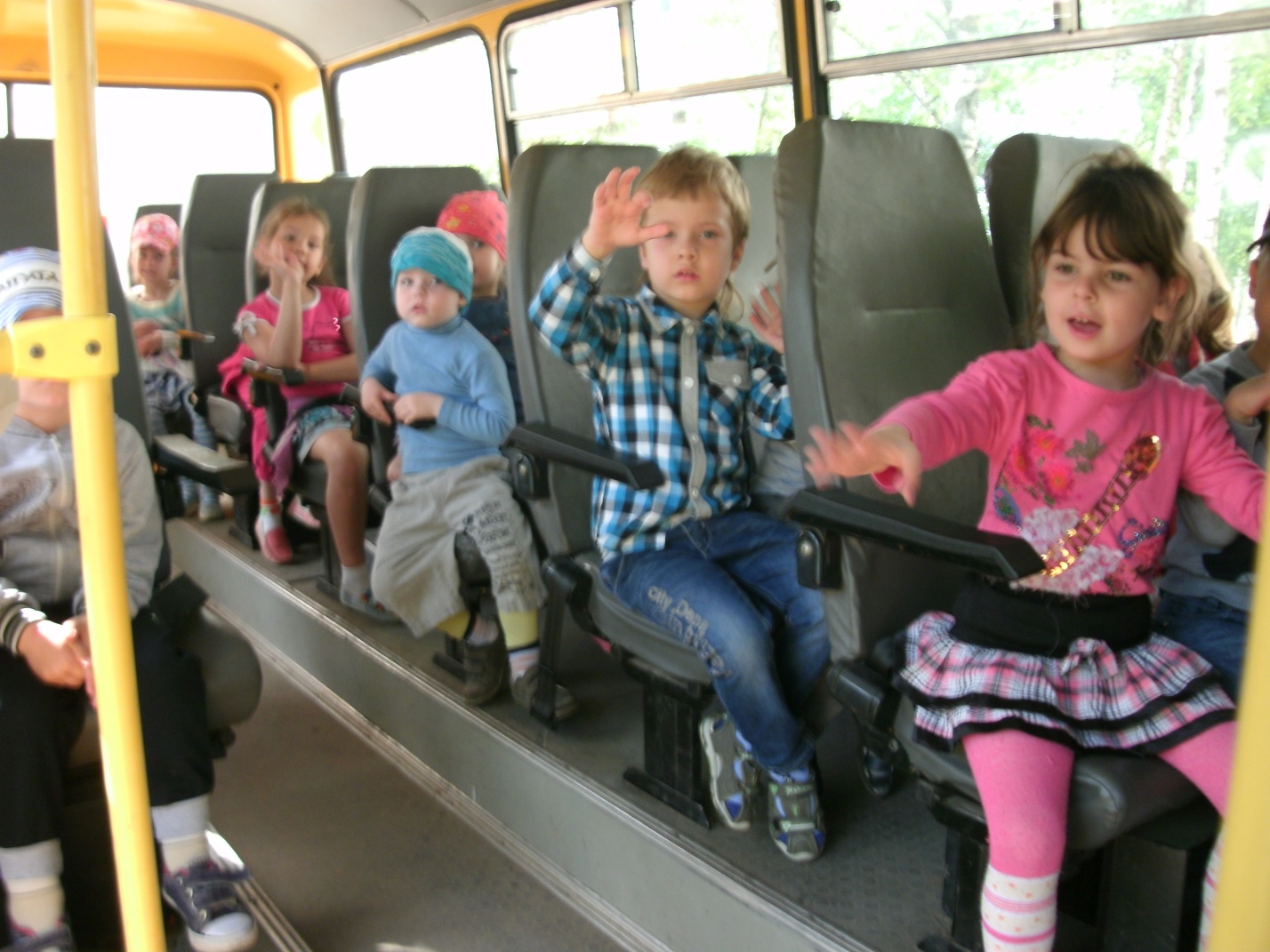 Ветерок с березой шепчется,На траве блестит роса.Нам с тобой земля-волшебницаСнова дарит чудеса.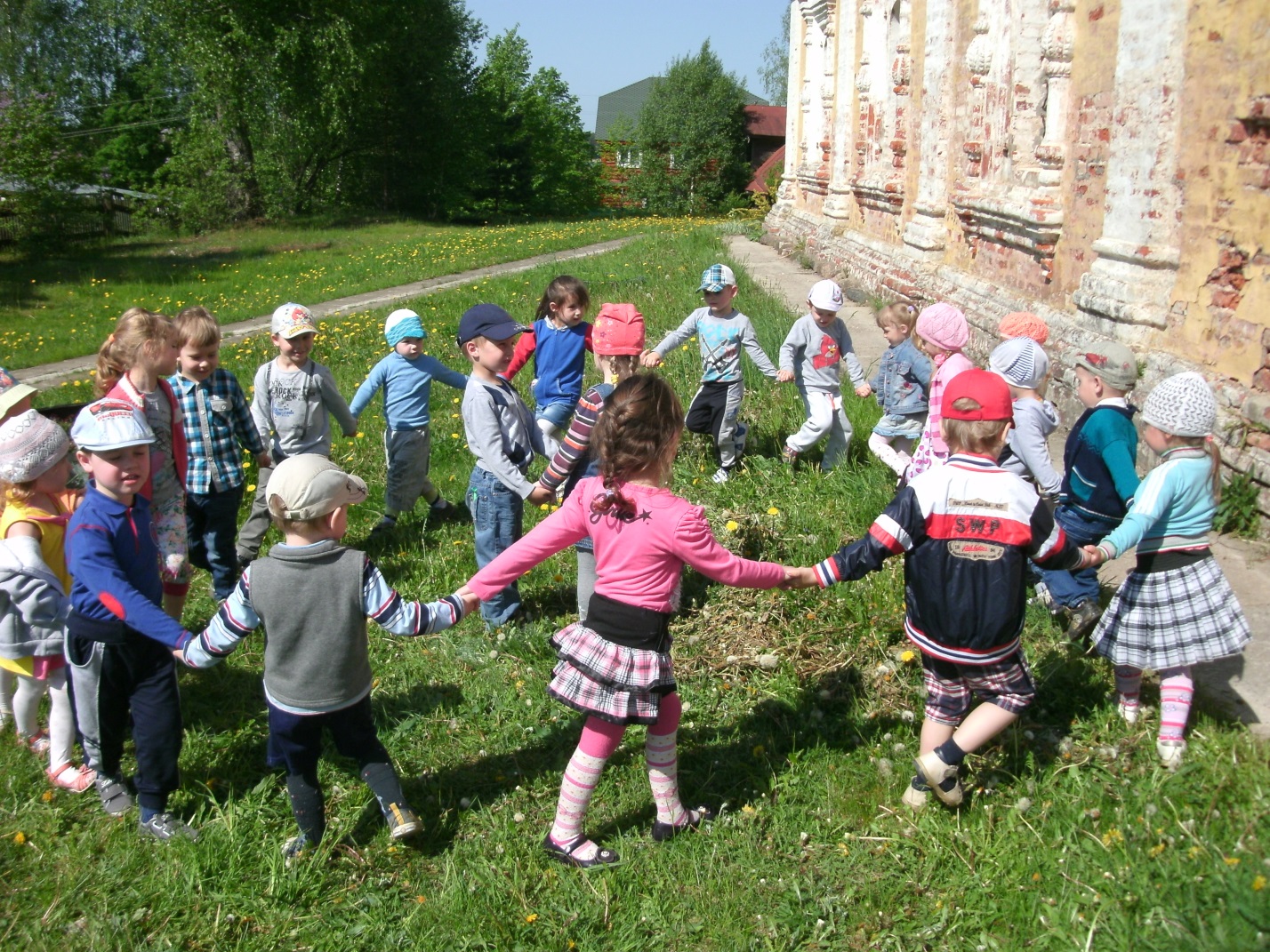 Миллион чудес загадочныхМы встречаем каждый час,Словно самый добрый сказочникСочиняет их для нас.В музее нас радушно встретил экскурсовод и пригласил всех  отправиться на экскурсию по залам.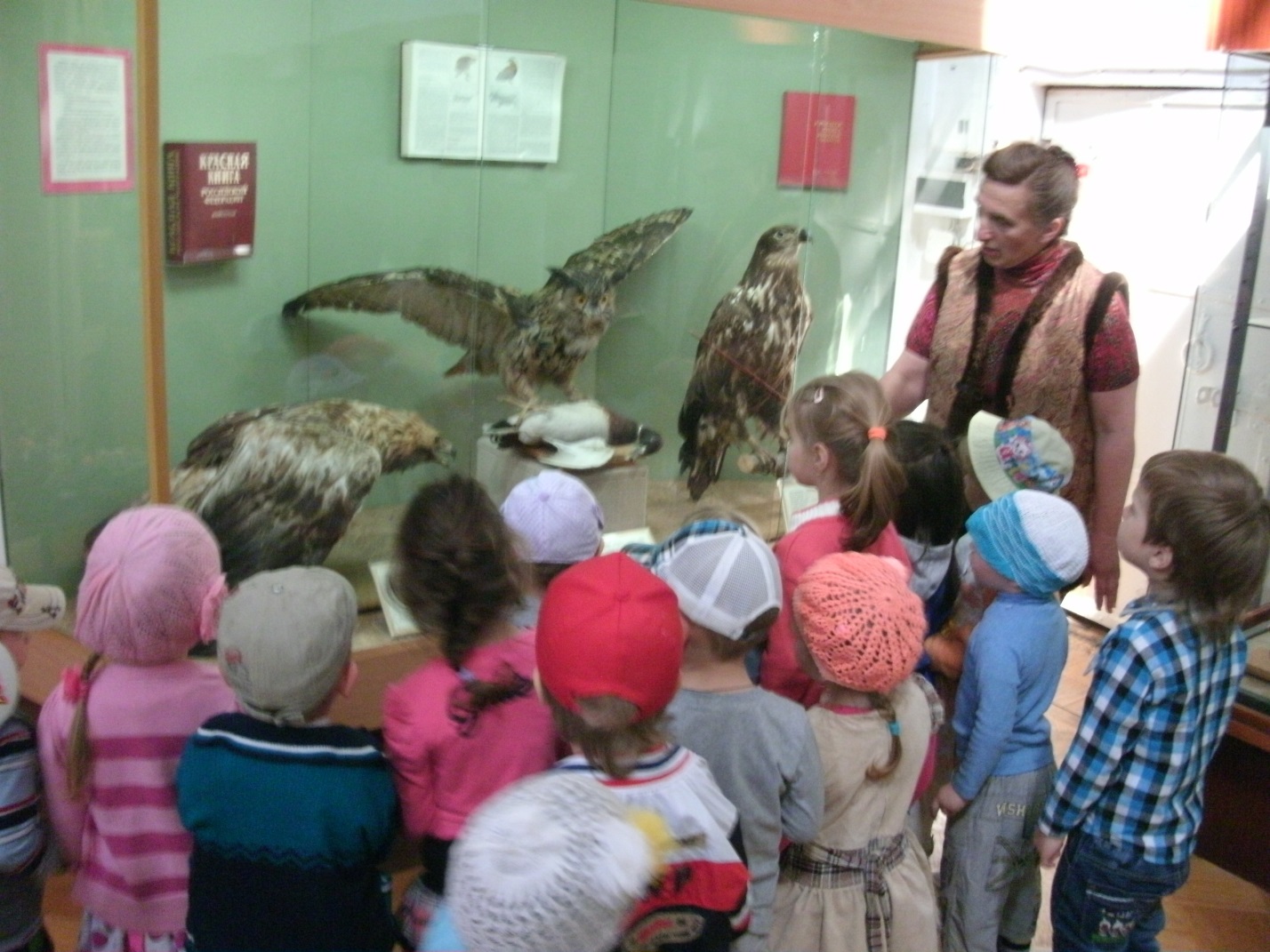 Самым увлекательным  и особо запоминающимся    были  представленные  в  большом количестве экспонаты разных  животных: птиц, рыб, млекопитающих и хищников,  обитающих в  наших лесах в летний, осенний и  весенний периоды.     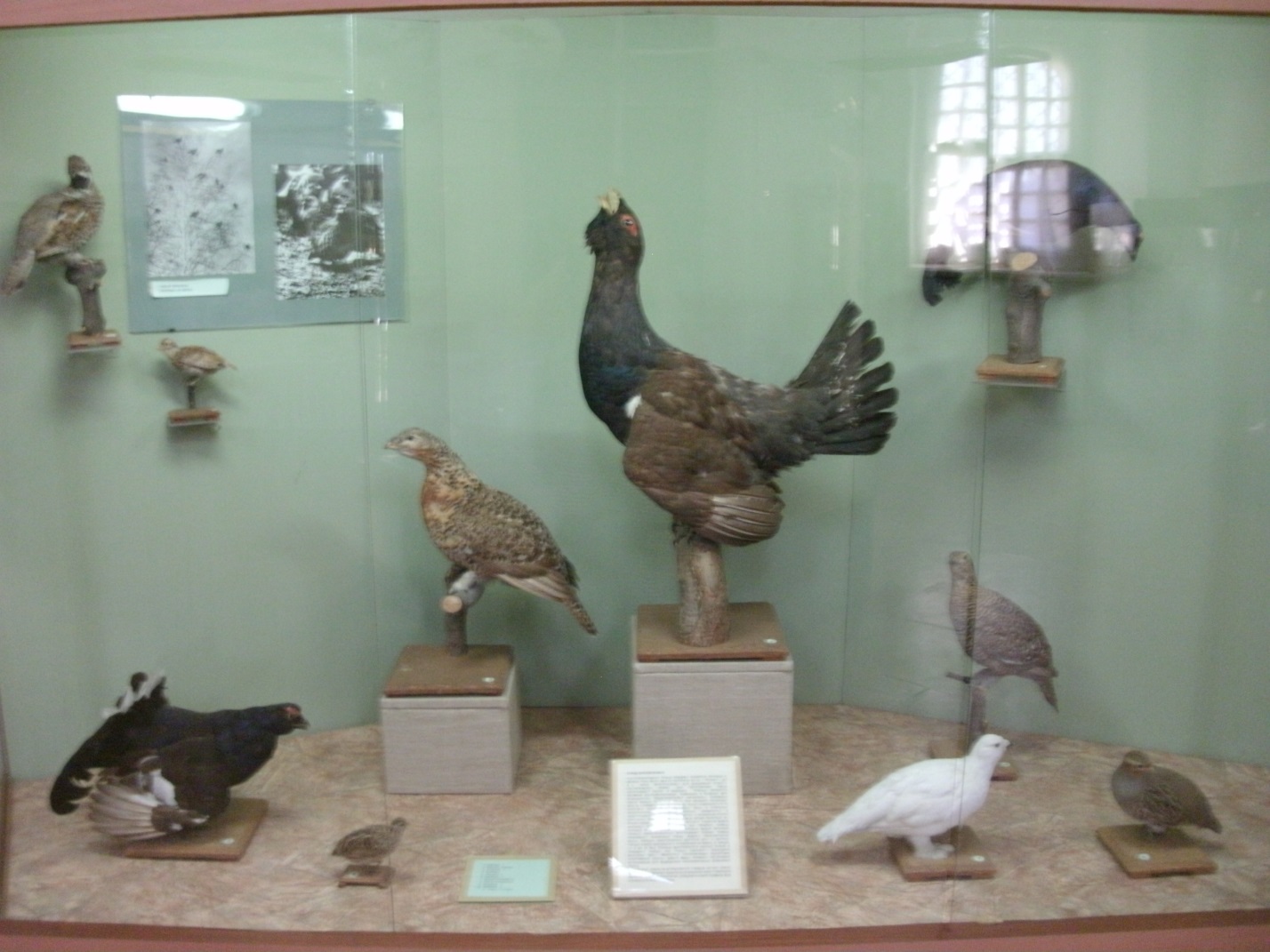  Дети были в восторге от экскурсии, особенно   которые побывали в музее впервые.Ты с улыбкой, с песнейВыйди к травам, людям, птицам…И веселым, интереснымДень твой должен получиться!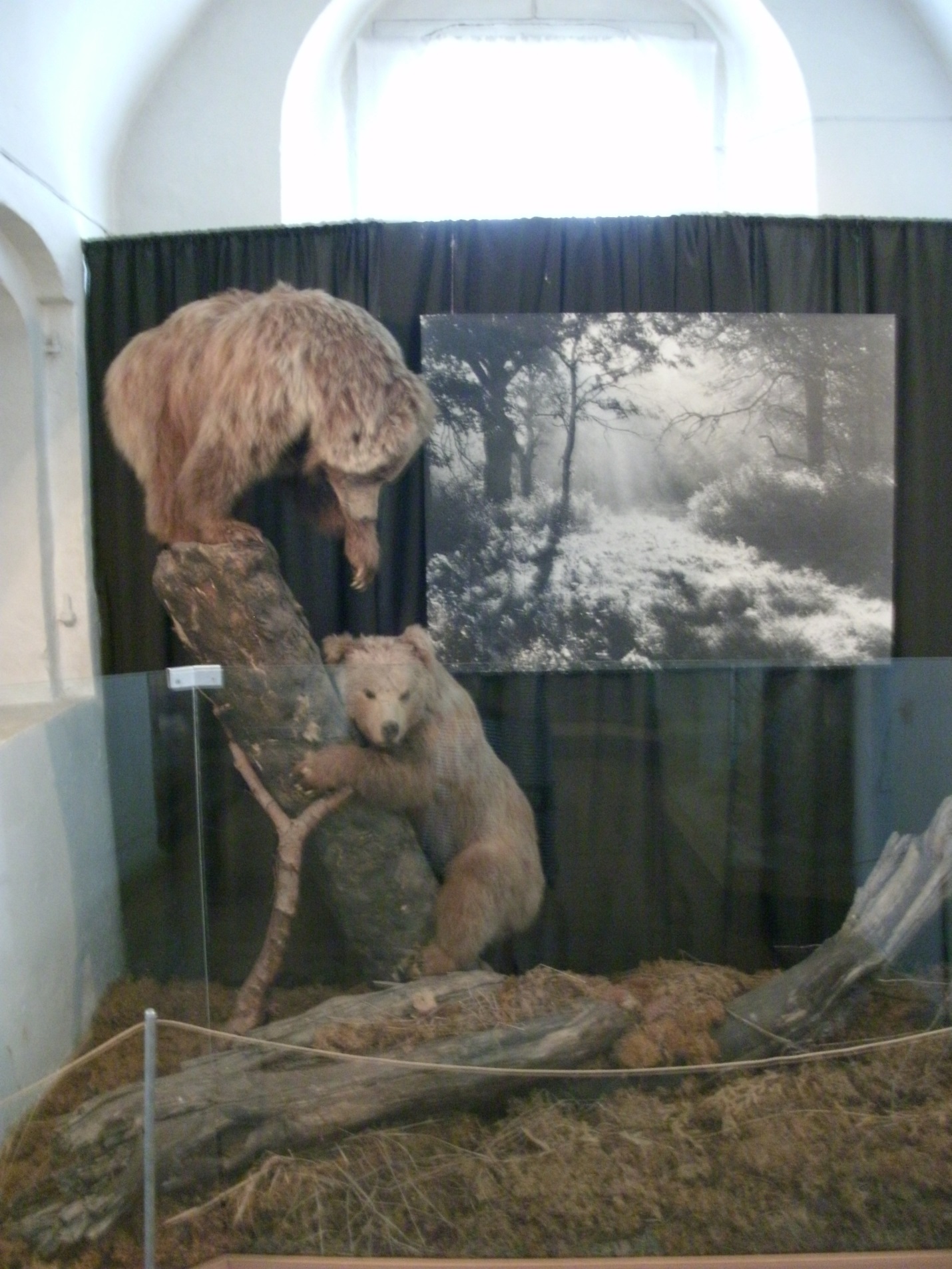 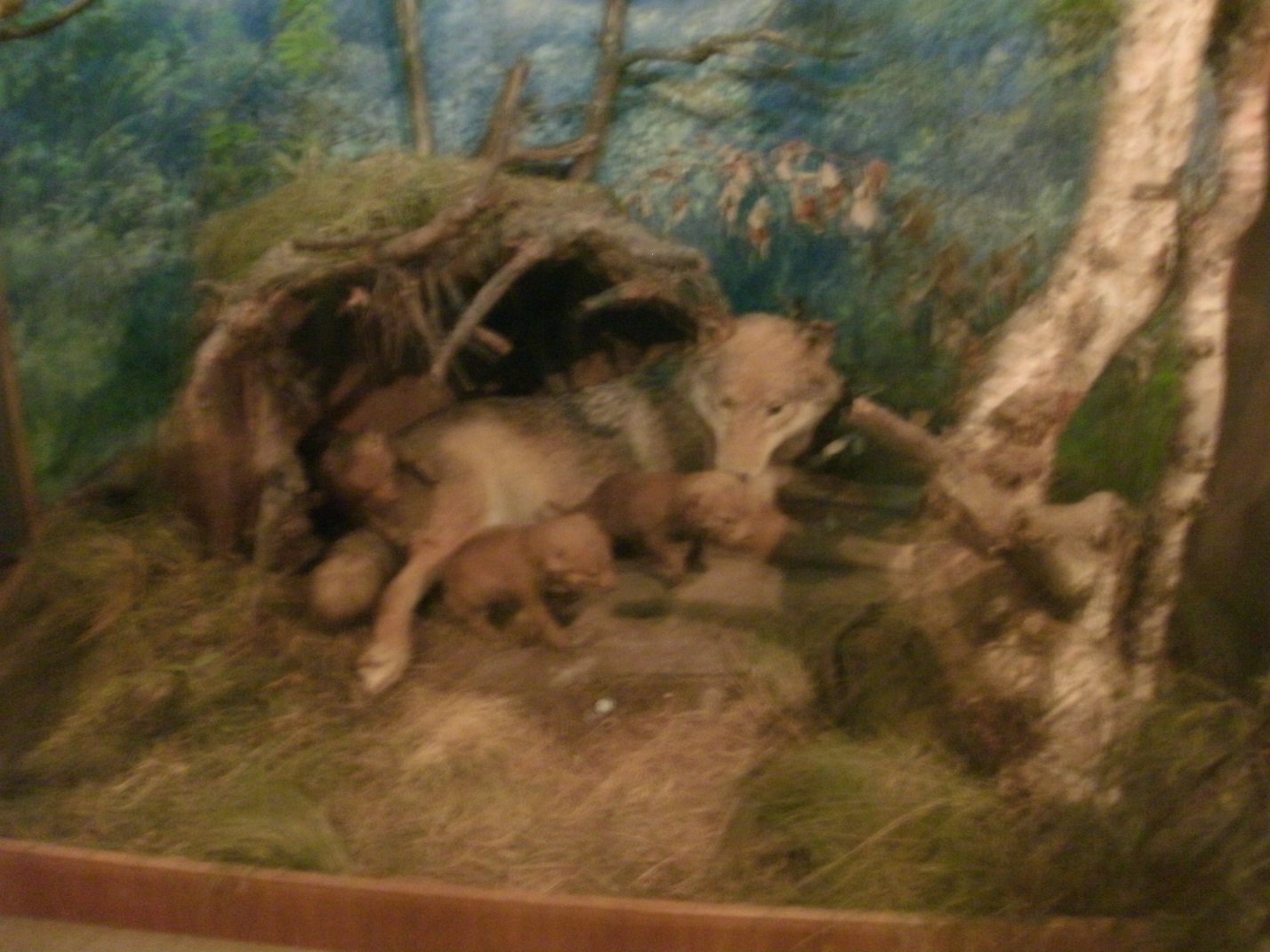 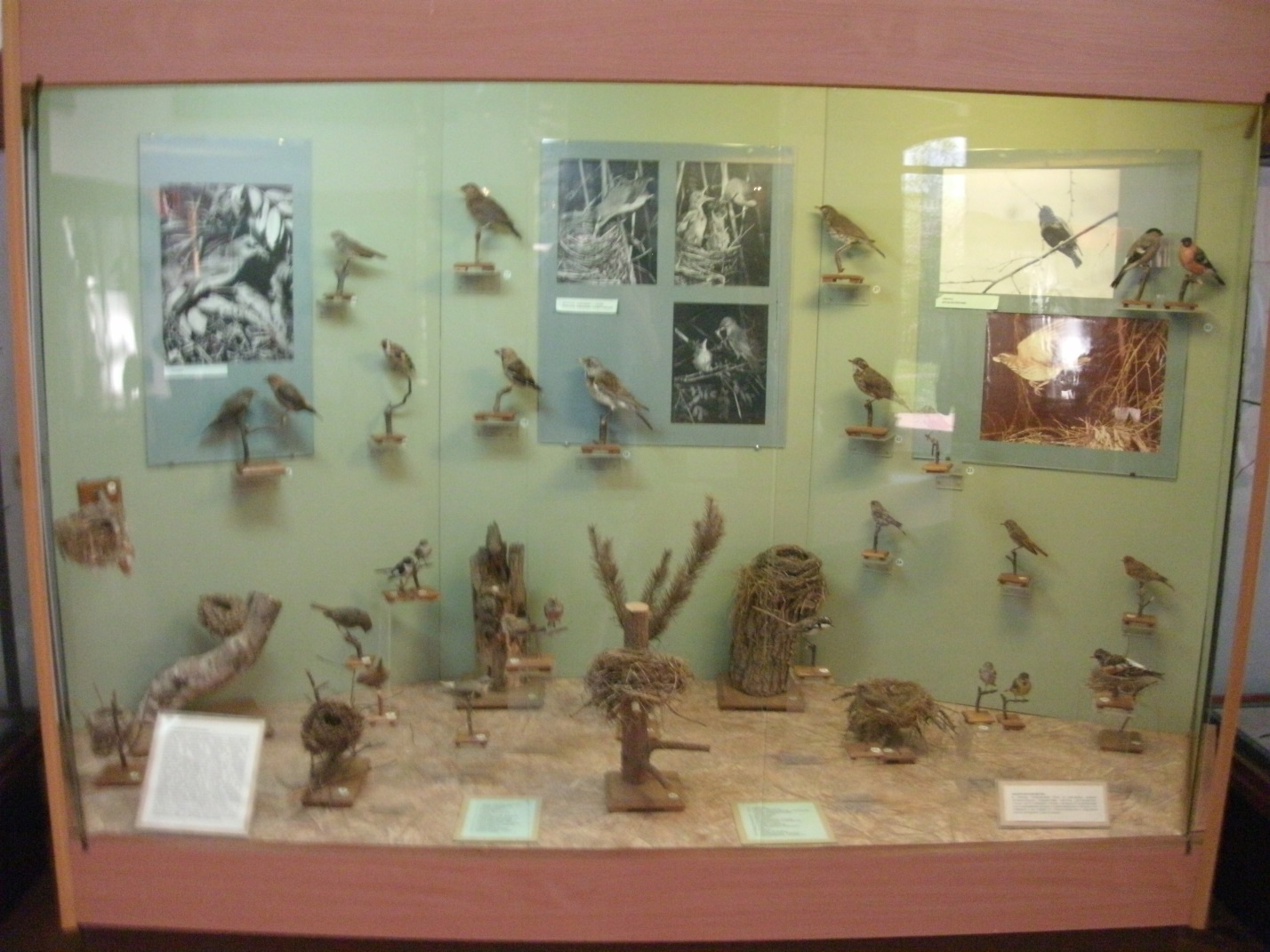 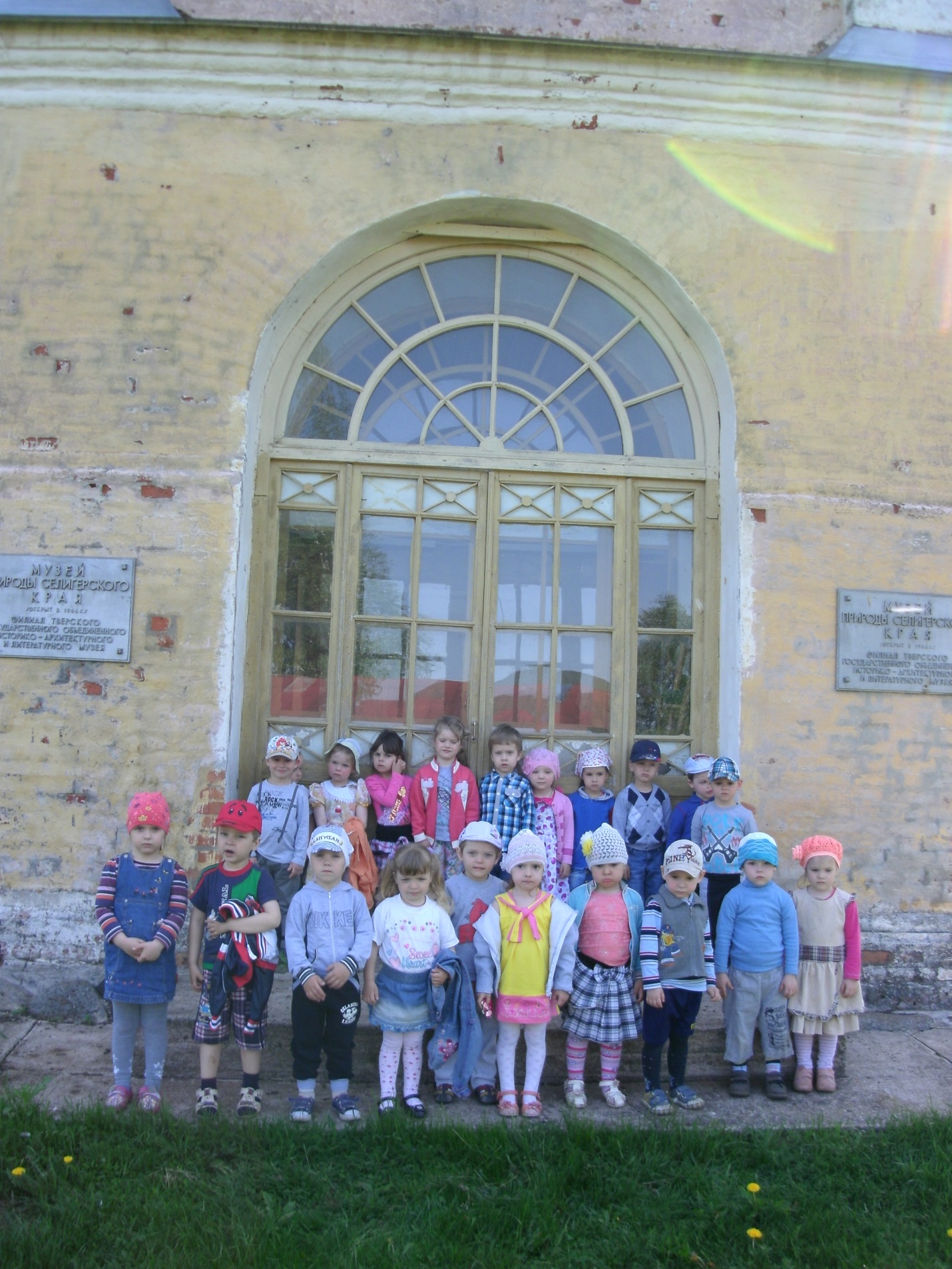 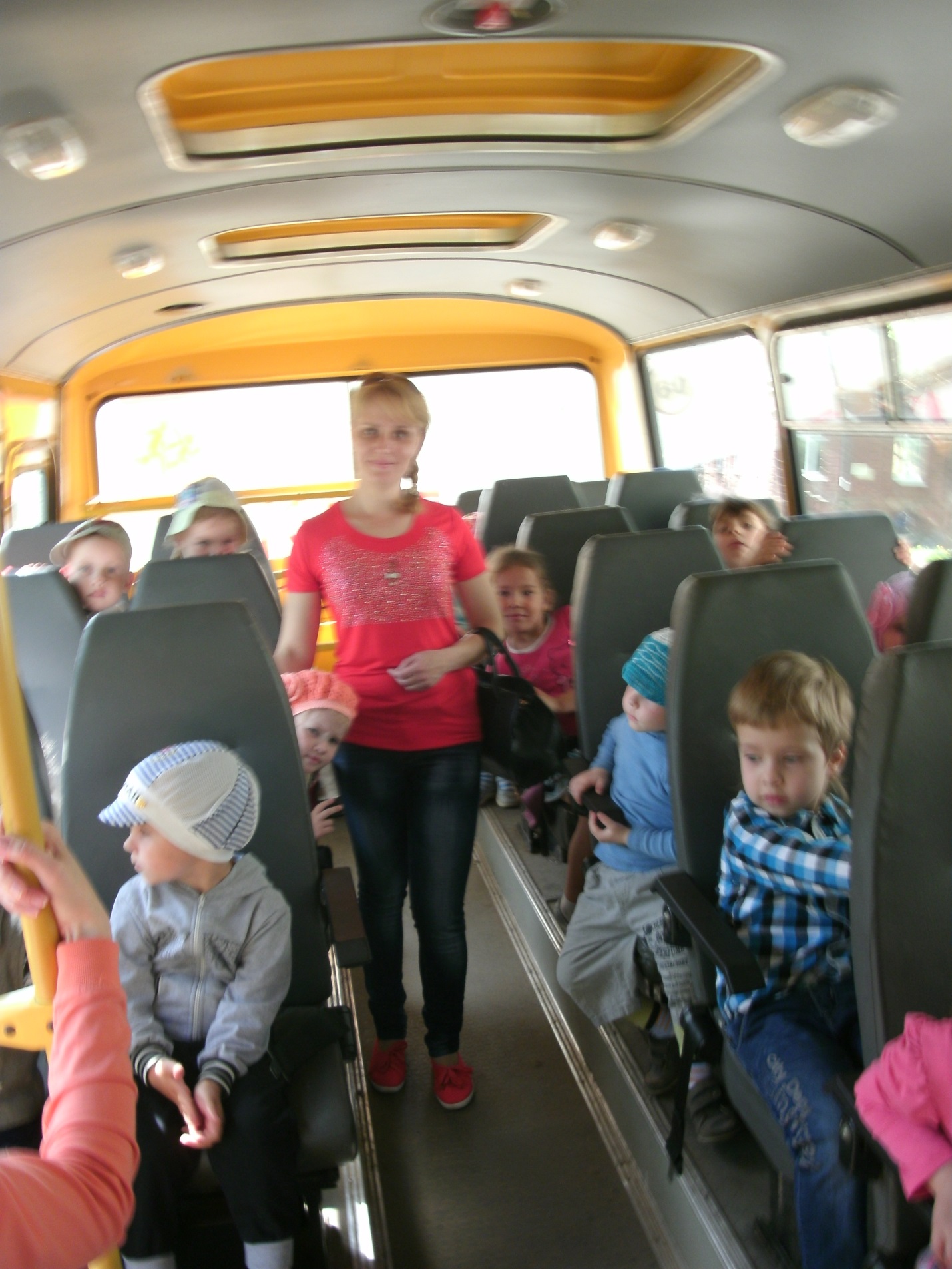  Когда возвращались  домой, малыши, не уставая делились впечатлениями и планировали новые походы и экскурсии.